Рулонный пресс SIPMA PS 1210 CLASSIC (пульт управления, обматывание сеткой)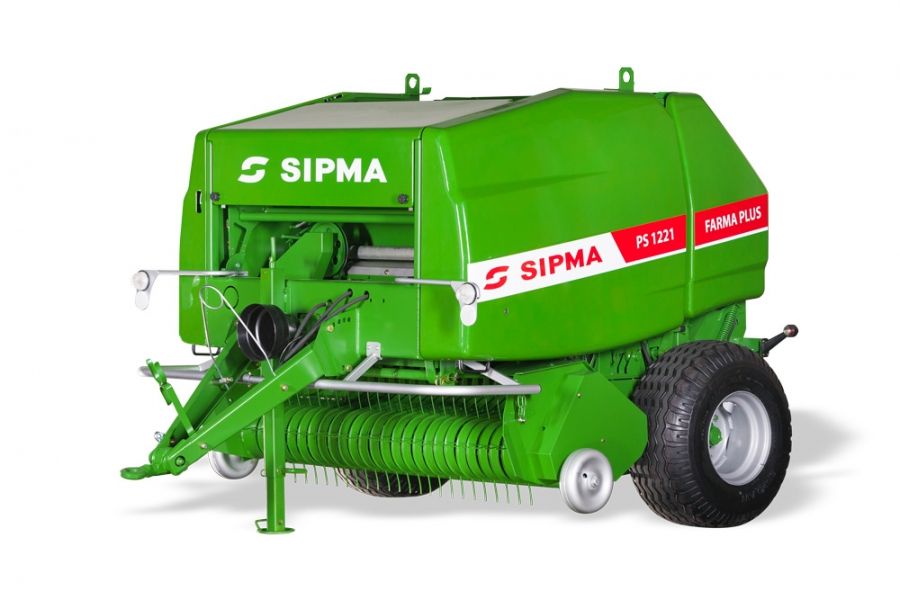 Рулонные цепные прессы предназначены для уборки соломистых материалов, сена, собранного в валы, а также подвядших зеленых кормов (сенажа) в любых погодных условиях. Пресса серии Classic это простые и дешевые машины, гарантирующие постоянную и надежную работу. Рулонные прессы предназначены для уборки материала с валов шириной до 1,8 м. Собираемый материал прессы Z-279/1 (PS 1210) Classic закатывают в круглые рулоны шириной 1,2 м и диаметром 1,2 м. Сформированные рулоны обматывают шнурком (без завязывания узла) и выгружают в поле. При помощи закатных прессов также можно убирать зеленую массу влажностью до 60%, предназначенную на силос. Сформированные рулоны влажного сена или смеси трав с бобовыми растениями, необходимо как можно быстрее обмотать пленкой, на специальных обмотчиках рулонов и оставить в месте складирования для силосования на срок минимум 6 недель. По истечении этого времени рулоны пригодны к скармливанию в качестве полноценного грубого корма. Хорошо обмотанные рулоны силоса могут храниться до следующего сезона. Рулонные прессы являются одноосевыми прицепными машинами, работающие с тракторами мощностью более 55 л.с. и имеющие минимум два выхода наружной гидравлической системы. Пресса Z-279/1 (PS 1210) Classic имеют цепную камеру. Все модели прессов могут быть дополнительно оснащены (по заказу): 1. Устройством для обвязывания сеткой; 2. Электро-система включения обвязывателя с акустическим сигнализатором заполнения камеры; 3. Автоматическая смазка цепей. Применяя рулонные прессы, Вы имеет возможность быстро убрать материал с поля, ограничить потери во время хранения и сохранить корма до следующего сезона. Технические характеристики
Актуальная цена на сайте центрпольскойтехники.рфТип прессаТип прессаТип прессаPS 1210Ширина подборщика (м)Ширина подборщика (м)Ширина подборщика (м)1,8Тип камерыТип камерыТип камерыцепнаяГабариты закатной камеры (м)Габариты закатной камеры (м)Ширина1,2Габариты закатной камеры (м)Габариты закатной камеры (м)Диаметр1,2Блокировка камерыБлокировка камерыБлокировка камерыГидравлическаяМощность трактора (л.с.)Мощность трактора (л.с.)Мощность трактора (л.с.)55Тип шнуркаТип шнуркаТип шнуркаTex 2000 («500»м/кг)-для сена и соломыTex 2500 -3000 («330-400»м/кг)-для сенажаРасход шнурка, при 12-16 обмотках (м/рулон)Расход шнурка, при 12-16 обмотках (м/рулон)Расход шнурка, при 12-16 обмотках (м/рулон)45-60Расход сетки, при 2-4 обмотках (м/рулон)Расход сетки, при 2-4 обмотках (м/рулон)Расход сетки, при 2-4 обмотках (м/рулон)7-15Габариты [м]длинадлина3,3Габариты [м]ширинаширина2,4Габариты [м]высотавысота2,2Средняя масса рулона ( кг)соломасоломадо 250Средняя масса рулона ( кг)сеносенодо 300Средняя масса рулона ( кг)сенажсенаждо 600Масса пресс-подборщика (кг)Масса пресс-подборщика (кг)Масса пресс-подборщика (кг)1950Колесная колея (м)Колесная колея (м)Колесная колея (м)2,10Транспортный просвет (м)Транспортный просвет (м)Транспортный просвет (м)0,25Средняя производительность для соломы ( рулон/час)Средняя производительность для соломы ( рулон/час)Средняя производительность для соломы ( рулон/час)25-30Средняя производительность для сена ( рулон/час)Средняя производительность для сена ( рулон/час)Средняя производительность для сена ( рулон/час)20-25Средняя производительность для сенажа ( рулон/час)Средняя производительность для сенажа ( рулон/час)Средняя производительность для сенажа ( рулон/час)19-22Рабочая скорость (км/ч)Рабочая скорость (км/ч)Рабочая скорость (км/ч)До 10